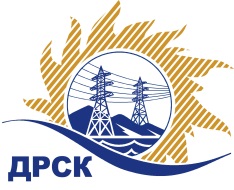 Акционерное Общество«Дальневосточная распределительная сетевая  компания»Протокол № 428/УКС-ВПзаседания закупочной комиссии по выбору победителя по закрытому запросу цен на право заключения договора  закупка № 2035,2036,2037,2038,2039,2040  (лоты 15,16,17,18,19,20 по результатам ПО 140)  раздел  2.1.1.  ГКПЗ 2016 г.Извещение ЕИС № 31603479530 (закупка 2035, лот 15 по результатам ПО 140)Извещение ЕИС № 31603479524 (закупка 2036, лот 16 по результатам ПО 140)Извещение ЕИС № 31603479521 (закупка 2037, лот 17 по результатам ПО 140)Извещение ЕИС № 31603479520 (закупка 2038, лот 18 по результатам ПО 140)Извещение ЕИС № 31603479529 (закупка 2039, лот 19 по результатам ПО 140)Извещение ЕИС № 31603479526 (закупка 2040, лот 20 по результатам ПО 140)Закрытый электронный запрос цен на право заключения Договора на выполнение работ  по результатам предварительного отбора на право заключения рамочного соглашения (закупка 140) Мероприятия по строительству и реконструкции  для  технологического присоединения потребителей  до 150 кВт (в том числе ПИР)  на территории СП "ПЮЭС" и СП "ПЦЭС" филиала «Приморские ЭС» (№581403):	Мероприятия по строительству и реконструкции для технологического присоединения потребителей до 150 кВт (в том числе ПИР) на территории СП «ПЮЭС» и СП «ПЦЭС» филиала «Приморские ЭС» (Развилка гострассы на Раздольное и объездную дорогу) (закупка 2035, лот 15 по результатам ПО 140  р. 2.1.1.)Мероприятия по строительству и реконструкции для технологического присоединения потребителей до 150 кВт (в том числе ПИР) на территории СП «ПЮЭС» и СП «ПЦЭС» филиала «Приморские ЭС» (Хасанский район с. Андреевка, с. Витязь, п. Славянка)  (закупка 2036, лот 16 р. По результатам ПО 140 2.1.1.)Мероприятия по строительству и реконструкции для технологического присоединения потребителей до 150 кВт (в том числе ПИР) на территории СП «ПЮЭС» и СП «ПЦЭС» филиала «Приморские ЭС» (Черниговский район с. Орехово) (закупка 2037, лот 17 по результатам ПО 140 р. 2.1.1.)Мероприятия по строительству и реконструкции для технологического присоединения потребителей до 150 кВт (в том числе ПИР) на территории СП «ПЮЭС» и СП «ПЦЭС» филиала «Приморские ЭС» (г. Уссурийск, с. Дубовый ключ)  (закупка 2038, лот 18 по результатам ПО 140 р. 2.1.1.)Мероприятия по строительству и реконструкции для технологического присоединения потребителей до 150 кВт (в том числе ПИР) на территории СП «ПЮЭС» и СП «ПЦЭС» филиала «Приморские ЭС» (г. Уссурийск, с. Воздвиженка) (закупка 2039, лот 19 по результатам ПО 140 р. 2.1.1)  Мероприятия по строительству и реконструкции для технологического присоединения потребителей до 150 кВт (в том числе ПИР) на территории СП «ПЮЭС» и СП «ПЦЭС» филиала «Приморские ЭС» (г. Уссурийск, с. Воздвиженка) (закупка 2040, лот 20 по результатам ПО 140 р. 2.1.1.)ПРИСУТСТВОВАЛИ:  члены Закупочной комиссии 2 уровня АО «ДРСК». ВОПРОСЫ, ВЫНОСИМЫЕ НА РАССМОТРЕНИЕ ЗАКУПОЧНОЙ КОМИССИИ: О  рассмотрении результатов оценки заявок Участников.О признании заявок соответствующими условиям Документации о закупке.Об итоговой ранжировке заявок.О выборе победителя.РЕШИЛИ:По вопросу № 1Признать объем полученной информации достаточным для принятия решения.Утвердить цены, полученные на процедуре вскрытия конвертов с заявками участников закрытого запроса цен.По вопросу № 2Предлагается признать заявки АО «Востоксельэлектросетьстрой» г. Хабаровск, ул. Тихоокеанская, 165   (закупка 2035, лот 15 по результатам ПО 140; закупка 2036, лот 16 по результатам ПО 140),  ООО «УЭМ» г. Уссурийск, ул. Штабского, 1  (закупка 2035, лот 15 по результатам ПО 140, закупка 2036, лот 16 по результатам ПО 140; закупка 2037, лот 17 по результатам ПО 140; закупка 2038, лот 18 по результатам ПО 140; закупка 2039, лот 19 по результатам ПО 140; закупка 2040, лот 20 по результатам ПО 140), ООО «ЭДС» г. Уссурийск, Урицкого, 11А (закупка 2037, лот 17 по результатам ПО 140; закупка 2038, лот 18 по результатам ПО 140; закупка 2039, лот 19 по результатам ПО 140; закупка 2040, лот 20 по результатам ПО 140)   соответствующими условиям Документации о закупке и принять их к дальнейшему рассмотрению.По вопросу № 3Утвердить итоговую ранжировку заявок:По вопросу № 4Признать победителем запроса цен Мероприятия по строительству и реконструкции для технологического присоединения потребителей до 150 кВт (в том числе ПИР) на территории СП «ПЮЭС» и СП «ПЦЭС» филиала «Приморские ЭС» (Развилка гострассы на Раздольное и объездную дорогу) (закупка 2035, лот 15 по результатам ПО 140  р. 2.1.1.) участника, занявшего первое место в итоговой ранжировке по степени предпочтительности для заказчика: АО «Востоксельэлектросетьстрой» г. Хабаровск, ул. Тихоокеанская, 165: на условиях: стоимость заявки  1 263 573,51  руб. без учета НДС (1 491 016,74 руб. с учетом НДС). Срок выполнения работ: с момента заключения договора по 04.08.2016 г. Условия оплаты: в течение 30 календарных дней с момента подписания актов выполненных работ. Окончательный расчет в течение 30 календарных дней с даты подписания Заказчиком акта приёмки законченного строительством объекта, по форме КС-11 или КС-14.  Гарантийные обязательства: гарантия подрядчика на своевременное и качественное выполнение работ, а также на устранение дефектов, возникших по его вине составляет 36 мес. Гарантия на материалы и оборудование, поставляемые подрядчиком 36 мес.Мероприятия по строительству и реконструкции для технологического присоединения потребителей до 150 кВт (в том числе ПИР) на территории СП «ПЮЭС» и СП «ПЦЭС» филиала «Приморские ЭС» (Хасанский район с. Андреевка, с. Витязь, п. Славянка)  (закупка 2036, лот 16 р. По результатам ПО 140 2.1.1.)участника, занявшего первое место в итоговой ранжировке по степени предпочтительности для заказчика: АО «Востоксельэлектросетьстрой» г. Хабаровск, ул. Тихоокеанская, 165: на условиях: стоимость заявки  1 096 089,51  руб. без учета НДС (1 293 385,62 руб. с учетом НДС). Срок выполнения работ: с момента заключения договора по 04.08.2016 г. Условия оплаты: в течение 30 календарных дней с момента подписания актов выполненных работ. Окончательный расчет в течение 30 календарных дней с даты подписания Заказчиком акта приёмки законченного строительством объекта, по форме КС-11 или КС-14.  Гарантийные обязательства: гарантия подрядчика на своевременное и качественное выполнение работ, а также на устранение дефектов, возникших по его вине составляет 36 мес. Гарантия на материалы и оборудование, поставляемые подрядчиком 36 мес.Мероприятия по строительству и реконструкции для технологического присоединения потребителей до 150 кВт (в том числе ПИР) на территории СП «ПЮЭС» и СП «ПЦЭС» филиала «Приморские ЭС» (Черниговский район с. Орехово) (закупка 2037, лот 17 по результатам ПО 140 р. 2.1.1.) участника, занявшего первое место в итоговой ранжировке по степени предпочтительности для заказчика: ООО «ЭДС» г. Уссурийск, Урицкого, 11А: на условиях: стоимость заявки  700 379,00  руб. без учета НДС (826 447,22 руб. с учетом НДС). Срок выполнения работ: с момента заключения договора по 04.08.2016 г. Условия оплаты: Заказчик производит оплату выполненных работ в течение 30 (тридцати) календарных дней с момента подписания актов выполненных работ. Окончательный расчет в течение 30 (тридцати) календарных дней с даты подписания Заказчиком акта приёмки законченного строительством объекта, по форме КС-11 или КС-14. Гарантийные обязательства: гарантия подрядчика на своевременное и качественное выполнение работ, а также на устранение дефектов, возникших по его вине составляет 36 мес.Мероприятия по строительству и реконструкции для технологического присоединения потребителей до 150 кВт (в том числе ПИР) на территории СП «ПЮЭС» и СП «ПЦЭС» филиала «Приморские ЭС» (г. Уссурийск, с. Дубовый ключ)  (закупка 2038, лот 18 по результатам ПО 140 р. 2.1.1.) участника, занявшего первое место в итоговой ранжировке по степени предпочтительности для заказчика: ООО «УЭМ» г. Уссурийск, ул. Штабского, 1: на условиях: стоимость заявки  1 231 557,16  руб. без учета НДС (1 453 237,45 руб. с учетом НДС). Срок выполнения работ: с момента заключения договора по 04.08.2016 г. Условия оплаты: Заказчик производит оплату выполненных работ в течение 30 (тридцати) календарных дней с момента подписания актов выполненных работ. Окончательный расчет в течение 30 (тридцати) календарных дней с даты подписания Заказчиком акта приёмки законченного строительством объекта, по форме КС-11 или КС-14. Гарантийные обязательства: гарантия подрядчика на своевременное и качественное выполнение работ, а также на устранение дефектов, возникших по его вине составляет 60 мес. Гарантия на материалы и оборудование, поставляемые подрядчиком 60 мес.Мероприятия по строительству и реконструкции для технологического присоединения потребителей до 150 кВт (в том числе ПИР) на территории СП «ПЮЭС» и СП «ПЦЭС» филиала «Приморские ЭС» (г. Уссурийск, с. Воздвиженка) (закупка 2039, лот 19 по результатам ПО 140 р. 2.1.1)  участника, занявшего первое место в итоговой ранжировке по степени предпочтительности для заказчика: ООО «УЭМ» г. Уссурийск, ул. Штабского, 1: на условиях: стоимость заявки  9 273 035,60  руб. без учета НДС (10 942 182,01 руб. с учетом НДС). Срок выполнения работ: с момента заключения договора по 04.07.2016 г. Условия оплаты: Заказчик производит оплату выполненных работ в течение 30 (тридцати) календарных дней с момента подписания актов выполненных работ. Окончательный расчет в течение 30 (тридцати) календарных дней с даты подписания Заказчиком акта приёмки законченного строительством объекта, по форме КС-11 или КС-14. Гарантийные обязательства: гарантия подрядчика на своевременное и качественное выполнение работ, а также на устранение дефектов, возникших по его вине составляет 60 мес. Гарантия на материалы и оборудование, поставляемые подрядчиком 60 мес.Мероприятия по строительству и реконструкции для технологического присоединения потребителей до 150 кВт (в том числе ПИР) на территории СП «ПЮЭС» и СП «ПЦЭС» филиала «Приморские ЭС» (г. Уссурийск, с. Воздвиженка) (закупка 2040, лот 20 по результатам ПО 140 р. 2.1.1.) участника, занявшего первое место в итоговой ранжировке по степени предпочтительности для заказчика: ООО «УЭМ» г. Уссурийск, ул. Штабского, 1: на условиях: стоимость заявки  3 120 183,19  руб. без учета НДС (3 681 816,16 руб. с учетом НДС). Срок выполнения работ: с момента заключения договора по 04.07.2016 г. Условия оплаты: Заказчик производит оплату выполненных работ в течение 30 (тридцати) календарных дней с момента подписания актов выполненных работ. Окончательный расчет в течение 30 (тридцати) календарных дней с даты подписания Заказчиком акта приёмки законченного строительством объекта, по форме КС-11 или КС-14. Гарантийные обязательства: гарантия подрядчика на своевременное и качественное выполнение работ, а также на устранение дефектов, возникших по его вине составляет 60 мес. Гарантия на материалы и оборудование, поставляемые подрядчиком 60 мес. исполнитель: Коврижкина Е.Ю.(4162) 397-208город  Благовещенск«14» апреля 2016 года№п/пНаименование Участника закупки и его адресЦена предложения на участие в закупке без НДС, руб.Мероприятия по строительству и реконструкции для технологического присоединения потребителей до 150 кВт (в том числе ПИР) на территории СП «ПЮЭС» и СП «ПЦЭС» филиала «Приморские ЭС» (Развилка гострассы на Раздольное и объездную дорогу) (закупка 2035, лот 15 по результатам ПО 140  р. 2.1.1)Мероприятия по строительству и реконструкции для технологического присоединения потребителей до 150 кВт (в том числе ПИР) на территории СП «ПЮЭС» и СП «ПЦЭС» филиала «Приморские ЭС» (Развилка гострассы на Раздольное и объездную дорогу) (закупка 2035, лот 15 по результатам ПО 140  р. 2.1.1)Мероприятия по строительству и реконструкции для технологического присоединения потребителей до 150 кВт (в том числе ПИР) на территории СП «ПЮЭС» и СП «ПЦЭС» филиала «Приморские ЭС» (Развилка гострассы на Раздольное и объездную дорогу) (закупка 2035, лот 15 по результатам ПО 140  р. 2.1.1)1АО «Востоксельэлктросетьстрой»г. Хабаровск, ул. Тихоокеанская, 165Цена: 1 263 573,51  руб. без учета НДС (1 491 016,74 руб. с учетом НДС). 2ООО «УЭМ»г. Уссурийск, ул. Штабского, 1Цена: 1 265 159,10  руб. без учета НДС (1 492 887,74 руб. с учетом НДС). Мероприятия по строительству и реконструкции для технологического присоединения потребителей до 150 кВт (в том числе ПИР) на территории СП «ПЮЭС» и СП «ПЦЭС» филиала «Приморские ЭС» (Хасанский район с. Андреевка, с. Витязь, п. Славянка)  (закупка 2036, лот 16 по результатам ПО 140 р. 2.1.1.)Мероприятия по строительству и реконструкции для технологического присоединения потребителей до 150 кВт (в том числе ПИР) на территории СП «ПЮЭС» и СП «ПЦЭС» филиала «Приморские ЭС» (Хасанский район с. Андреевка, с. Витязь, п. Славянка)  (закупка 2036, лот 16 по результатам ПО 140 р. 2.1.1.)Мероприятия по строительству и реконструкции для технологического присоединения потребителей до 150 кВт (в том числе ПИР) на территории СП «ПЮЭС» и СП «ПЦЭС» филиала «Приморские ЭС» (Хасанский район с. Андреевка, с. Витязь, п. Славянка)  (закупка 2036, лот 16 по результатам ПО 140 р. 2.1.1.)1АО «Востоксельэлктросетьстрой»г. Хабаровск, ул. Тихоокеанская, 165Цена: 1 096 089,51  руб. без учета НДС (1 293 385,62 руб. с учетом НДС). 2ООО «УЭМ»г. Уссурийск, ул. Штабского, 1Цена: 1 097 341,87  руб. без учета НДС (1 294 863,41 руб. с учетом НДС). Мероприятия по строительству и реконструкции для технологического присоединения потребителей до 150 кВт (в том числе ПИР) на территории СП «ПЮЭС» и СП «ПЦЭС» филиала «Приморские ЭС» (Черниговский район с. Орехово) (закупка 2037, лот 17по результатам ПО 140 р. 2.1.1.)Мероприятия по строительству и реконструкции для технологического присоединения потребителей до 150 кВт (в том числе ПИР) на территории СП «ПЮЭС» и СП «ПЦЭС» филиала «Приморские ЭС» (Черниговский район с. Орехово) (закупка 2037, лот 17по результатам ПО 140 р. 2.1.1.)Мероприятия по строительству и реконструкции для технологического присоединения потребителей до 150 кВт (в том числе ПИР) на территории СП «ПЮЭС» и СП «ПЦЭС» филиала «Приморские ЭС» (Черниговский район с. Орехово) (закупка 2037, лот 17по результатам ПО 140 р. 2.1.1.)1ООО «ЭДС»г. Уссурийск, Урицкого, 11АЦена: 700 379,00  руб. без учета НДС (826 447,22 руб. с учетом НДС). 2ООО «УЭМ»г. Уссурийск, ул. Штабского, 1Цена: 701 188,55  руб. без учета НДС (827 402,49 руб. с учетом НДС). Мероприятия по строительству и реконструкции для технологического присоединения потребителей до 150 кВт (в том числе ПИР) на территории СП «ПЮЭС» и СП «ПЦЭС» филиала «Приморские ЭС» (г. Уссурийск, с. Дубовый ключ)  (закупка 2038, лот 18 по результатам ПО 140 р. 2.1.1.)Мероприятия по строительству и реконструкции для технологического присоединения потребителей до 150 кВт (в том числе ПИР) на территории СП «ПЮЭС» и СП «ПЦЭС» филиала «Приморские ЭС» (г. Уссурийск, с. Дубовый ключ)  (закупка 2038, лот 18 по результатам ПО 140 р. 2.1.1.)Мероприятия по строительству и реконструкции для технологического присоединения потребителей до 150 кВт (в том числе ПИР) на территории СП «ПЮЭС» и СП «ПЦЭС» филиала «Приморские ЭС» (г. Уссурийск, с. Дубовый ключ)  (закупка 2038, лот 18 по результатам ПО 140 р. 2.1.1.)1ООО «УЭМ»г. Уссурийск, ул. Штабского, 1Цена: 1 231 557,16  руб. без учета НДС (1 453 237,45 руб. с учетом НДС). 60 мес. Срок действия оферты до 30.08.20162ООО «ЭДС»г. Уссурийск, Урицкого, 11АЦена: 1 232 557,16  руб. без учета НДС (1 454 417,45 руб. с учетом НДС). Мероприятия по строительству и реконструкции для технологического присоединения потребителей до 150 кВт (в том числе ПИР) на территории СП «ПЮЭС» и СП «ПЦЭС» филиала «Приморские ЭС» (г. Уссурийск, с. Воздвиженка) (закупка 2039, лот 19 по результатам ПО 140 р. 2.1.1)  Мероприятия по строительству и реконструкции для технологического присоединения потребителей до 150 кВт (в том числе ПИР) на территории СП «ПЮЭС» и СП «ПЦЭС» филиала «Приморские ЭС» (г. Уссурийск, с. Воздвиженка) (закупка 2039, лот 19 по результатам ПО 140 р. 2.1.1)  Мероприятия по строительству и реконструкции для технологического присоединения потребителей до 150 кВт (в том числе ПИР) на территории СП «ПЮЭС» и СП «ПЦЭС» филиала «Приморские ЭС» (г. Уссурийск, с. Воздвиженка) (закупка 2039, лот 19 по результатам ПО 140 р. 2.1.1)  1ООО «УЭМ»г. Уссурийск, ул. Штабского, 1Цена: 9 273 035,60  руб. без учета НДС (10 942 182,01 руб. с учетом НДС). 2ООО «ЭДС»г. Уссурийск, Урицкого, 11АЦена: 9 274 035,60  руб. без учета НДС (10 943 362,00 руб. с учетом НДС). Мероприятия по строительству и реконструкции для технологического присоединения потребителей до 150 кВт (в том числе ПИР) на территории СП «ПЮЭС» и СП «ПЦЭС» филиала «Приморские ЭС» (г. Уссурийск, с. Воздвиженка) (закупка 2040, лот 20 по результатам ПО 140 р. 2.1.1.)Мероприятия по строительству и реконструкции для технологического присоединения потребителей до 150 кВт (в том числе ПИР) на территории СП «ПЮЭС» и СП «ПЦЭС» филиала «Приморские ЭС» (г. Уссурийск, с. Воздвиженка) (закупка 2040, лот 20 по результатам ПО 140 р. 2.1.1.)Мероприятия по строительству и реконструкции для технологического присоединения потребителей до 150 кВт (в том числе ПИР) на территории СП «ПЮЭС» и СП «ПЦЭС» филиала «Приморские ЭС» (г. Уссурийск, с. Воздвиженка) (закупка 2040, лот 20 по результатам ПО 140 р. 2.1.1.)1ООО «УЭМ»г. Уссурийск, ул. Штабского, 1Цена: 3 120 183,19  руб. без учета НДС (3 681 816,16 руб. с учетом НДС). 2ООО «ЭДС»г. Уссурийск, Урицкого, 11АЦена: 3 121 183,19  руб. без учета НДС (3 682 996,16 руб. с учетом НДС). Место в итоговой ранжировкеНаименование и место нахождения участникаЦена заявки на участие в закупке, руб. без НДСМероприятия по строительству и реконструкции для технологического присоединения потребителей до 150 кВт (в том числе ПИР) на территории СП «ПЮЭС» и СП «ПЦЭС» филиала «Приморские ЭС» (Развилка гострассы на Раздольное и объездную дорогу) (закупка 2035, лот 15 по результатам ПО 140  р. 2.1.1)Мероприятия по строительству и реконструкции для технологического присоединения потребителей до 150 кВт (в том числе ПИР) на территории СП «ПЮЭС» и СП «ПЦЭС» филиала «Приморские ЭС» (Развилка гострассы на Раздольное и объездную дорогу) (закупка 2035, лот 15 по результатам ПО 140  р. 2.1.1)Мероприятия по строительству и реконструкции для технологического присоединения потребителей до 150 кВт (в том числе ПИР) на территории СП «ПЮЭС» и СП «ПЦЭС» филиала «Приморские ЭС» (Развилка гострассы на Раздольное и объездную дорогу) (закупка 2035, лот 15 по результатам ПО 140  р. 2.1.1)1 местоАО «Востоксельэлктросетьстрой»г. Хабаровск, ул. Тихоокеанская, 1651 263 573,51  2 местоООО «УЭМ»г. Уссурийск, ул. Штабского, 11 265 159,10  Мероприятия по строительству и реконструкции для технологического присоединения потребителей до 150 кВт (в том числе ПИР) на территории СП «ПЮЭС» и СП «ПЦЭС» филиала «Приморские ЭС» (Хасанский район с. Андреевка, с. Витязь, п. Славянка)  (закупка 2036, лот 16 по результатам ПО 140 р. 2.1.1.)Мероприятия по строительству и реконструкции для технологического присоединения потребителей до 150 кВт (в том числе ПИР) на территории СП «ПЮЭС» и СП «ПЦЭС» филиала «Приморские ЭС» (Хасанский район с. Андреевка, с. Витязь, п. Славянка)  (закупка 2036, лот 16 по результатам ПО 140 р. 2.1.1.)Мероприятия по строительству и реконструкции для технологического присоединения потребителей до 150 кВт (в том числе ПИР) на территории СП «ПЮЭС» и СП «ПЦЭС» филиала «Приморские ЭС» (Хасанский район с. Андреевка, с. Витязь, п. Славянка)  (закупка 2036, лот 16 по результатам ПО 140 р. 2.1.1.)1 местоАО «Востоксельэлктросетьстрой»г. Хабаровск, ул. Тихоокеанская, 1651 096 089,51  2 местоООО «УЭМ»г. Уссурийск, ул. Штабского, 11 097 341,87  Мероприятия по строительству и реконструкции для технологического присоединения потребителей до 150 кВт (в том числе ПИР) на территории СП «ПЮЭС» и СП «ПЦЭС» филиала «Приморские ЭС» (Черниговский район с. Орехово) (закупка 2037, лот 17 по результатам ПО 140 р. 2.1.1.)Мероприятия по строительству и реконструкции для технологического присоединения потребителей до 150 кВт (в том числе ПИР) на территории СП «ПЮЭС» и СП «ПЦЭС» филиала «Приморские ЭС» (Черниговский район с. Орехово) (закупка 2037, лот 17 по результатам ПО 140 р. 2.1.1.)Мероприятия по строительству и реконструкции для технологического присоединения потребителей до 150 кВт (в том числе ПИР) на территории СП «ПЮЭС» и СП «ПЦЭС» филиала «Приморские ЭС» (Черниговский район с. Орехово) (закупка 2037, лот 17 по результатам ПО 140 р. 2.1.1.)1 местоООО «ЭДС»г. Уссурийск, Урицкого, 11А700 379,002 местоООО «УЭМ»г. Уссурийск, ул. Штабского, 1701 188,55Мероприятия по строительству и реконструкции для технологического присоединения потребителей до 150 кВт (в том числе ПИР) на территории СП «ПЮЭС» и СП «ПЦЭС» филиала «Приморские ЭС» (г. Уссурийск, с. Дубовый ключ)  (закупка 2038, лот 18 по результатам ПО 140 р. 2.1.1.)Мероприятия по строительству и реконструкции для технологического присоединения потребителей до 150 кВт (в том числе ПИР) на территории СП «ПЮЭС» и СП «ПЦЭС» филиала «Приморские ЭС» (г. Уссурийск, с. Дубовый ключ)  (закупка 2038, лот 18 по результатам ПО 140 р. 2.1.1.)Мероприятия по строительству и реконструкции для технологического присоединения потребителей до 150 кВт (в том числе ПИР) на территории СП «ПЮЭС» и СП «ПЦЭС» филиала «Приморские ЭС» (г. Уссурийск, с. Дубовый ключ)  (закупка 2038, лот 18 по результатам ПО 140 р. 2.1.1.)1 местоООО «УЭМ»г. Уссурийск, ул. Штабского, 11 231 557,16  2 местоООО «ЭДС»г. Уссурийск, Урицкого, 11А1 232 557,16  Мероприятия по строительству и реконструкции для технологического присоединения потребителей до 150 кВт (в том числе ПИР) на территории СП «ПЮЭС» и СП «ПЦЭС» филиала «Приморские ЭС» (г. Уссурийск, с. Воздвиженка) (закупка 2039, лот 19 по результатам ПО 140 р. 2.1.1)  Мероприятия по строительству и реконструкции для технологического присоединения потребителей до 150 кВт (в том числе ПИР) на территории СП «ПЮЭС» и СП «ПЦЭС» филиала «Приморские ЭС» (г. Уссурийск, с. Воздвиженка) (закупка 2039, лот 19 по результатам ПО 140 р. 2.1.1)  Мероприятия по строительству и реконструкции для технологического присоединения потребителей до 150 кВт (в том числе ПИР) на территории СП «ПЮЭС» и СП «ПЦЭС» филиала «Приморские ЭС» (г. Уссурийск, с. Воздвиженка) (закупка 2039, лот 19 по результатам ПО 140 р. 2.1.1)  1 местоООО «УЭМ»г. Уссурийск, ул. Штабского, 19 273 035,60  2 местоООО «ЭДС»г. Уссурийск, Урицкого, 11А9 274 035,60  Мероприятия по строительству и реконструкции для технологического присоединения потребителей до 150 кВт (в том числе ПИР) на территории СП «ПЮЭС» и СП «ПЦЭС» филиала «Приморские ЭС» (г. Уссурийск, с. Воздвиженка) (закупка 2040, лот 20 по результатам ПО 140 р. 2.1.1.)Мероприятия по строительству и реконструкции для технологического присоединения потребителей до 150 кВт (в том числе ПИР) на территории СП «ПЮЭС» и СП «ПЦЭС» филиала «Приморские ЭС» (г. Уссурийск, с. Воздвиженка) (закупка 2040, лот 20 по результатам ПО 140 р. 2.1.1.)Мероприятия по строительству и реконструкции для технологического присоединения потребителей до 150 кВт (в том числе ПИР) на территории СП «ПЮЭС» и СП «ПЦЭС» филиала «Приморские ЭС» (г. Уссурийск, с. Воздвиженка) (закупка 2040, лот 20 по результатам ПО 140 р. 2.1.1.)1 местоООО «УЭМ»г. Уссурийск, ул. Штабского, 13 120 183,19  2 местоООО «ЭДС»г. Уссурийск, Урицкого, 11А3 121 183,19  Ответственный секретарь Закупочной комиссии: Елисеева М.Г. _____________________________